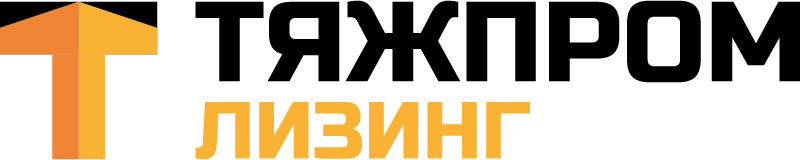      АНКЕТА ФИЗИЧЕСКОГО ЛИЦА - ПРЕДСТАВИТЕЛЯ КЛИЕНТА     АНКЕТА ФИЗИЧЕСКОГО ЛИЦА - ПРЕДСТАВИТЕЛЯ КЛИЕНТА     АНКЕТА ФИЗИЧЕСКОГО ЛИЦА - ПРЕДСТАВИТЕЛЯ КЛИЕНТА     АНКЕТА ФИЗИЧЕСКОГО ЛИЦА - ПРЕДСТАВИТЕЛЯ КЛИЕНТА     АНКЕТА ФИЗИЧЕСКОГО ЛИЦА - ПРЕДСТАВИТЕЛЯ КЛИЕНТА     АНКЕТА ФИЗИЧЕСКОГО ЛИЦА - ПРЕДСТАВИТЕЛЯ КЛИЕНТА     АНКЕТА ФИЗИЧЕСКОГО ЛИЦА - ПРЕДСТАВИТЕЛЯ КЛИЕНТА     АНКЕТА ФИЗИЧЕСКОГО ЛИЦА - ПРЕДСТАВИТЕЛЯ КЛИЕНТА     АНКЕТА ФИЗИЧЕСКОГО ЛИЦА - ПРЕДСТАВИТЕЛЯ КЛИЕНТА     АНКЕТА ФИЗИЧЕСКОГО ЛИЦА - ПРЕДСТАВИТЕЛЯ КЛИЕНТА1. СВЕДЕНИЯ О КЛИЕНТЕ1. СВЕДЕНИЯ О КЛИЕНТЕ1. СВЕДЕНИЯ О КЛИЕНТЕ1. СВЕДЕНИЯ О КЛИЕНТЕ1. СВЕДЕНИЯ О КЛИЕНТЕ1. СВЕДЕНИЯ О КЛИЕНТЕ1. СВЕДЕНИЯ О КЛИЕНТЕ1. СВЕДЕНИЯ О КЛИЕНТЕ1. СВЕДЕНИЯ О КЛИЕНТЕ1. СВЕДЕНИЯ О КЛИЕНТЕПолное фирменное наименование на русском языкеПолное фирменное наименование на русском языкеПолное фирменное наименование на русском языкеПолное фирменное наименование на русском языкеПолное фирменное наименование на русском языкеПолное фирменное наименование на русском языкеПолное фирменное наименование на русском языкеПолное фирменное наименование на русском языкеПолное фирменное наименование на русском языкеПолное фирменное наименование на русском языкеИдентификационный номер налогоплательщикаИдентификационный номер налогоплательщикаИдентификационный номер налогоплательщикаИдентификационный номер налогоплательщикаИдентификационный номер налогоплательщикаИдентификационный номер налогоплательщикаИдентификационный номер налогоплательщикаИдентификационный номер налогоплательщикаИдентификационный номер налогоплательщикаИдентификационный номер налогоплательщика2. СВЕДЕНИЯ О ПРЕДСТАВИТЕЛЕ КЛИЕНТА2. СВЕДЕНИЯ О ПРЕДСТАВИТЕЛЕ КЛИЕНТА2. СВЕДЕНИЯ О ПРЕДСТАВИТЕЛЕ КЛИЕНТА2. СВЕДЕНИЯ О ПРЕДСТАВИТЕЛЕ КЛИЕНТА2. СВЕДЕНИЯ О ПРЕДСТАВИТЕЛЕ КЛИЕНТА2. СВЕДЕНИЯ О ПРЕДСТАВИТЕЛЕ КЛИЕНТА2. СВЕДЕНИЯ О ПРЕДСТАВИТЕЛЕ КЛИЕНТА2. СВЕДЕНИЯ О ПРЕДСТАВИТЕЛЕ КЛИЕНТА2. СВЕДЕНИЯ О ПРЕДСТАВИТЕЛЕ КЛИЕНТА2. СВЕДЕНИЯ О ПРЕДСТАВИТЕЛЕ КЛИЕНТАНаименование документа, подтверждающего наличие у лица полномочий Представителя клиентаНаименование документа, подтверждающего наличие у лица полномочий Представителя клиента___________________________________________ (Устав, доверенность и т.д.)___________________________________________ (Устав, доверенность и т.д.)___________________________________________ (Устав, доверенность и т.д.)___________________________________________ (Устав, доверенность и т.д.)___________________________________________ (Устав, доверенность и т.д.)___________________________________________ (Устав, доверенность и т.д.)___________________________________________ (Устав, доверенность и т.д.)___________________________________________ (Устав, доверенность и т.д.)Ф.И.О.Ф.И.О.ПаспортПаспортСерия, номерСерия, номерПаспортПаспортКем выданКем выданПаспортПаспортДата выдачиДата выдачиПаспортПаспортКод подразделения (при наличии)Код подразделения (при наличии)Дата и место рожденияДата и место рожденияДата и место рожденияДата и место рожденияГражданствоГражданствоГражданствоГражданствоДанные миграционной карты: номер карты, дата начала срока пребывания и дата окончания срока пребывания в РФ(для иностранных лиц и лиц без гражданства, находящихся на территории РФ, в случае если необходимость наличия у них миграционной карты предусмотрена законодательством РФ)Данные миграционной карты: номер карты, дата начала срока пребывания и дата окончания срока пребывания в РФ(для иностранных лиц и лиц без гражданства, находящихся на территории РФ, в случае если необходимость наличия у них миграционной карты предусмотрена законодательством РФ)Данные миграционной карты: номер карты, дата начала срока пребывания и дата окончания срока пребывания в РФ(для иностранных лиц и лиц без гражданства, находящихся на территории РФ, в случае если необходимость наличия у них миграционной карты предусмотрена законодательством РФ)Данные миграционной карты: номер карты, дата начала срока пребывания и дата окончания срока пребывания в РФ(для иностранных лиц и лиц без гражданства, находящихся на территории РФ, в случае если необходимость наличия у них миграционной карты предусмотрена законодательством РФ)Данные документа, подтверждающего право иностранного гражданина или лица без гражданства на пребывание (проживание) в РФ: серия (если имеется) и номер документа, дата начала срока действия права пребывания (проживания), дата окончания срока действия права пребывания (проживания)(для иностранных лиц и лиц без гражданства, находящихся на территории РФ, в случае если необходимость наличия у них документа, подтверждающего право иностранного гражданина или лица без гражданства на пребывание (проживание) в РФ, предусмотрена законодательством РФДанные документа, подтверждающего право иностранного гражданина или лица без гражданства на пребывание (проживание) в РФ: серия (если имеется) и номер документа, дата начала срока действия права пребывания (проживания), дата окончания срока действия права пребывания (проживания)(для иностранных лиц и лиц без гражданства, находящихся на территории РФ, в случае если необходимость наличия у них документа, подтверждающего право иностранного гражданина или лица без гражданства на пребывание (проживание) в РФ, предусмотрена законодательством РФДанные документа, подтверждающего право иностранного гражданина или лица без гражданства на пребывание (проживание) в РФ: серия (если имеется) и номер документа, дата начала срока действия права пребывания (проживания), дата окончания срока действия права пребывания (проживания)(для иностранных лиц и лиц без гражданства, находящихся на территории РФ, в случае если необходимость наличия у них документа, подтверждающего право иностранного гражданина или лица без гражданства на пребывание (проживание) в РФ, предусмотрена законодательством РФДанные документа, подтверждающего право иностранного гражданина или лица без гражданства на пребывание (проживание) в РФ: серия (если имеется) и номер документа, дата начала срока действия права пребывания (проживания), дата окончания срока действия права пребывания (проживания)(для иностранных лиц и лиц без гражданства, находящихся на территории РФ, в случае если необходимость наличия у них документа, подтверждающего право иностранного гражданина или лица без гражданства на пребывание (проживание) в РФ, предусмотрена законодательством РФАдрес места жительства (регистрации) или места пребыванияАдрес места жительства (регистрации) или места пребыванияАдрес места жительства (регистрации) или места пребыванияАдрес места жительства (регистрации) или места пребыванияИНН ИНН ИНН ИНН СНИЛССНИЛССНИЛССНИЛСКонтактная информация                                                         (например, номер телефона, факса, адрес электронной почты, почтовый адрес (при наличии)Контактная информация                                                         (например, номер телефона, факса, адрес электронной почты, почтовый адрес (при наличии)Контактная информация                                                         (например, номер телефона, факса, адрес электронной почты, почтовый адрес (при наличии)Контактная информация                                                         (например, номер телефона, факса, адрес электронной почты, почтовый адрес (при наличии)3. ОПРЕДЕЛЕНИЕ СТАТУСА ФИЗИЧЕСКОГО ЛИЦА (принадлежность к определенной категории лиц)3. ОПРЕДЕЛЕНИЕ СТАТУСА ФИЗИЧЕСКОГО ЛИЦА (принадлежность к определенной категории лиц)3. ОПРЕДЕЛЕНИЕ СТАТУСА ФИЗИЧЕСКОГО ЛИЦА (принадлежность к определенной категории лиц)3. ОПРЕДЕЛЕНИЕ СТАТУСА ФИЗИЧЕСКОГО ЛИЦА (принадлежность к определенной категории лиц)3. ОПРЕДЕЛЕНИЕ СТАТУСА ФИЗИЧЕСКОГО ЛИЦА (принадлежность к определенной категории лиц)3. ОПРЕДЕЛЕНИЕ СТАТУСА ФИЗИЧЕСКОГО ЛИЦА (принадлежность к определенной категории лиц)3. ОПРЕДЕЛЕНИЕ СТАТУСА ФИЗИЧЕСКОГО ЛИЦА (принадлежность к определенной категории лиц)3. ОПРЕДЕЛЕНИЕ СТАТУСА ФИЗИЧЕСКОГО ЛИЦА (принадлежность к определенной категории лиц)3. ОПРЕДЕЛЕНИЕ СТАТУСА ФИЗИЧЕСКОГО ЛИЦА (принадлежность к определенной категории лиц)3. ОПРЕДЕЛЕНИЕ СТАТУСА ФИЗИЧЕСКОГО ЛИЦА (принадлежность к определенной категории лиц)Иностранным публичным должностным лицом (ИПДЛ) (в случае «Да» необходимо указать ФИО, должность и место работы)Иностранным публичным должностным лицом (ИПДЛ) (в случае «Да» необходимо указать ФИО, должность и место работы)Иностранным публичным должностным лицом (ИПДЛ) (в случае «Да» необходимо указать ФИО, должность и место работы)Иностранным публичным должностным лицом (ИПДЛ) (в случае «Да» необходимо указать ФИО, должность и место работы)Иностранным публичным должностным лицом (ИПДЛ) (в случае «Да» необходимо указать ФИО, должность и место работы)Иностранным публичным должностным лицом (ИПДЛ) (в случае «Да» необходимо указать ФИО, должность и место работы)Иностранным публичным должностным лицом (ИПДЛ) (в случае «Да» необходимо указать ФИО, должность и место работы)Иностранным публичным должностным лицом (ИПДЛ) (в случае «Да» необходимо указать ФИО, должность и место работы)УказатьУказатьУказатьУказатьУказатьУказатьДолжностным лицом публичных международных организаций (МПДЛ) (в случае «Да» необходимо указать ФИО, должность и место работы)Должностным лицом публичных международных организаций (МПДЛ) (в случае «Да» необходимо указать ФИО, должность и место работы)Должностным лицом публичных международных организаций (МПДЛ) (в случае «Да» необходимо указать ФИО, должность и место работы)Должностным лицом публичных международных организаций (МПДЛ) (в случае «Да» необходимо указать ФИО, должность и место работы)Должностным лицом публичных международных организаций (МПДЛ) (в случае «Да» необходимо указать ФИО, должность и место работы)Должностным лицом публичных международных организаций (МПДЛ) (в случае «Да» необходимо указать ФИО, должность и место работы)Должностным лицом публичных международных организаций (МПДЛ) (в случае «Да» необходимо указать ФИО, должность и место работы)Должностным лицом публичных международных организаций (МПДЛ) (в случае «Да» необходимо указать ФИО, должность и место работы)УказатьУказатьУказатьУказатьУказатьУказатьЛицом, замещающим (занимающим) государственные должности РФ, должности членов Совета директоров Центрального банка РФ, должности федеральной государственной службы, назначение на которые и освобождение от которых осуществляются Президентом РФ или Правительством РФ, должности в Центральном банке РФ, государственных корпорациях и иных организациях, созданных РФ на основании федеральных законов, включенные в перечни должностей, определяемые Президентом РФ (РПДЛ) (в случае «Да» необходимо указать ФИО, должность и место работы)Лицом, замещающим (занимающим) государственные должности РФ, должности членов Совета директоров Центрального банка РФ, должности федеральной государственной службы, назначение на которые и освобождение от которых осуществляются Президентом РФ или Правительством РФ, должности в Центральном банке РФ, государственных корпорациях и иных организациях, созданных РФ на основании федеральных законов, включенные в перечни должностей, определяемые Президентом РФ (РПДЛ) (в случае «Да» необходимо указать ФИО, должность и место работы)Лицом, замещающим (занимающим) государственные должности РФ, должности членов Совета директоров Центрального банка РФ, должности федеральной государственной службы, назначение на которые и освобождение от которых осуществляются Президентом РФ или Правительством РФ, должности в Центральном банке РФ, государственных корпорациях и иных организациях, созданных РФ на основании федеральных законов, включенные в перечни должностей, определяемые Президентом РФ (РПДЛ) (в случае «Да» необходимо указать ФИО, должность и место работы)Лицом, замещающим (занимающим) государственные должности РФ, должности членов Совета директоров Центрального банка РФ, должности федеральной государственной службы, назначение на которые и освобождение от которых осуществляются Президентом РФ или Правительством РФ, должности в Центральном банке РФ, государственных корпорациях и иных организациях, созданных РФ на основании федеральных законов, включенные в перечни должностей, определяемые Президентом РФ (РПДЛ) (в случае «Да» необходимо указать ФИО, должность и место работы)Лицом, замещающим (занимающим) государственные должности РФ, должности членов Совета директоров Центрального банка РФ, должности федеральной государственной службы, назначение на которые и освобождение от которых осуществляются Президентом РФ или Правительством РФ, должности в Центральном банке РФ, государственных корпорациях и иных организациях, созданных РФ на основании федеральных законов, включенные в перечни должностей, определяемые Президентом РФ (РПДЛ) (в случае «Да» необходимо указать ФИО, должность и место работы)Лицом, замещающим (занимающим) государственные должности РФ, должности членов Совета директоров Центрального банка РФ, должности федеральной государственной службы, назначение на которые и освобождение от которых осуществляются Президентом РФ или Правительством РФ, должности в Центральном банке РФ, государственных корпорациях и иных организациях, созданных РФ на основании федеральных законов, включенные в перечни должностей, определяемые Президентом РФ (РПДЛ) (в случае «Да» необходимо указать ФИО, должность и место работы)Лицом, замещающим (занимающим) государственные должности РФ, должности членов Совета директоров Центрального банка РФ, должности федеральной государственной службы, назначение на которые и освобождение от которых осуществляются Президентом РФ или Правительством РФ, должности в Центральном банке РФ, государственных корпорациях и иных организациях, созданных РФ на основании федеральных законов, включенные в перечни должностей, определяемые Президентом РФ (РПДЛ) (в случае «Да» необходимо указать ФИО, должность и место работы)Лицом, замещающим (занимающим) государственные должности РФ, должности членов Совета директоров Центрального банка РФ, должности федеральной государственной службы, назначение на которые и освобождение от которых осуществляются Президентом РФ или Правительством РФ, должности в Центральном банке РФ, государственных корпорациях и иных организациях, созданных РФ на основании федеральных законов, включенные в перечни должностей, определяемые Президентом РФ (РПДЛ) (в случае «Да» необходимо указать ФИО, должность и место работы)УказатьУказатьУказатьУказатьУказатьУказатьСупругом или супругой, его близким родственником (родственник по прямой восходящей и  нисходящей линии (родители и дети, дедушки, бабушки и внуки), полнородные и неполнородные (имеющие общих отца или мать) братья и сестры, (усыновители и усыновленные) ИПДЛ, МПДЛ, РПДЛ (в случае «Да» необходимо указать ФИО и служебное положение ИПДЛ, МПДЛ, РПДЛ  и кем именно приходится)Супругом или супругой, его близким родственником (родственник по прямой восходящей и  нисходящей линии (родители и дети, дедушки, бабушки и внуки), полнородные и неполнородные (имеющие общих отца или мать) братья и сестры, (усыновители и усыновленные) ИПДЛ, МПДЛ, РПДЛ (в случае «Да» необходимо указать ФИО и служебное положение ИПДЛ, МПДЛ, РПДЛ  и кем именно приходится)Супругом или супругой, его близким родственником (родственник по прямой восходящей и  нисходящей линии (родители и дети, дедушки, бабушки и внуки), полнородные и неполнородные (имеющие общих отца или мать) братья и сестры, (усыновители и усыновленные) ИПДЛ, МПДЛ, РПДЛ (в случае «Да» необходимо указать ФИО и служебное положение ИПДЛ, МПДЛ, РПДЛ  и кем именно приходится)Супругом или супругой, его близким родственником (родственник по прямой восходящей и  нисходящей линии (родители и дети, дедушки, бабушки и внуки), полнородные и неполнородные (имеющие общих отца или мать) братья и сестры, (усыновители и усыновленные) ИПДЛ, МПДЛ, РПДЛ (в случае «Да» необходимо указать ФИО и служебное положение ИПДЛ, МПДЛ, РПДЛ  и кем именно приходится)Супругом или супругой, его близким родственником (родственник по прямой восходящей и  нисходящей линии (родители и дети, дедушки, бабушки и внуки), полнородные и неполнородные (имеющие общих отца или мать) братья и сестры, (усыновители и усыновленные) ИПДЛ, МПДЛ, РПДЛ (в случае «Да» необходимо указать ФИО и служебное положение ИПДЛ, МПДЛ, РПДЛ  и кем именно приходится)Супругом или супругой, его близким родственником (родственник по прямой восходящей и  нисходящей линии (родители и дети, дедушки, бабушки и внуки), полнородные и неполнородные (имеющие общих отца или мать) братья и сестры, (усыновители и усыновленные) ИПДЛ, МПДЛ, РПДЛ (в случае «Да» необходимо указать ФИО и служебное положение ИПДЛ, МПДЛ, РПДЛ  и кем именно приходится)Супругом или супругой, его близким родственником (родственник по прямой восходящей и  нисходящей линии (родители и дети, дедушки, бабушки и внуки), полнородные и неполнородные (имеющие общих отца или мать) братья и сестры, (усыновители и усыновленные) ИПДЛ, МПДЛ, РПДЛ (в случае «Да» необходимо указать ФИО и служебное положение ИПДЛ, МПДЛ, РПДЛ  и кем именно приходится)Супругом или супругой, его близким родственником (родственник по прямой восходящей и  нисходящей линии (родители и дети, дедушки, бабушки и внуки), полнородные и неполнородные (имеющие общих отца или мать) братья и сестры, (усыновители и усыновленные) ИПДЛ, МПДЛ, РПДЛ (в случае «Да» необходимо указать ФИО и служебное положение ИПДЛ, МПДЛ, РПДЛ  и кем именно приходится)УказатьУказатьУказатьУказатьУказатьУказать4. СОГЛАСИЕ НА ПОЛУЧЕНИЕ КРЕДИТНОГО ОТЧЕТА И ОБРАБОТКУ ПЕРСОНАЛЬНЫХ ДАННЫХ4. СОГЛАСИЕ НА ПОЛУЧЕНИЕ КРЕДИТНОГО ОТЧЕТА И ОБРАБОТКУ ПЕРСОНАЛЬНЫХ ДАННЫХ4. СОГЛАСИЕ НА ПОЛУЧЕНИЕ КРЕДИТНОГО ОТЧЕТА И ОБРАБОТКУ ПЕРСОНАЛЬНЫХ ДАННЫХ4. СОГЛАСИЕ НА ПОЛУЧЕНИЕ КРЕДИТНОГО ОТЧЕТА И ОБРАБОТКУ ПЕРСОНАЛЬНЫХ ДАННЫХ4. СОГЛАСИЕ НА ПОЛУЧЕНИЕ КРЕДИТНОГО ОТЧЕТА И ОБРАБОТКУ ПЕРСОНАЛЬНЫХ ДАННЫХ4. СОГЛАСИЕ НА ПОЛУЧЕНИЕ КРЕДИТНОГО ОТЧЕТА И ОБРАБОТКУ ПЕРСОНАЛЬНЫХ ДАННЫХ4. СОГЛАСИЕ НА ПОЛУЧЕНИЕ КРЕДИТНОГО ОТЧЕТА И ОБРАБОТКУ ПЕРСОНАЛЬНЫХ ДАННЫХ4. СОГЛАСИЕ НА ПОЛУЧЕНИЕ КРЕДИТНОГО ОТЧЕТА И ОБРАБОТКУ ПЕРСОНАЛЬНЫХ ДАННЫХ4. СОГЛАСИЕ НА ПОЛУЧЕНИЕ КРЕДИТНОГО ОТЧЕТА И ОБРАБОТКУ ПЕРСОНАЛЬНЫХ ДАННЫХ4. СОГЛАСИЕ НА ПОЛУЧЕНИЕ КРЕДИТНОГО ОТЧЕТА И ОБРАБОТКУ ПЕРСОНАЛЬНЫХ ДАННЫХНастоящим Анкетируемый подтверждает достоверность информации, содержащейся в Анкете, а также дает свое согласие ООО «Тяжпромлизинг» и финансирующему банку получать кредитный отчет (кредитные отчеты) и предоставлять информацию в отношении себя в бюро кредитных историй в порядке, установленном Федеральным законом от 30.12.2004 № 218-ФЗ «О кредитных историях». Настоящим Анкетируемый поручает ООО «Тяжпромлизинг» получать от банков (в том числе – ПАО Сбербанк, Банк ГПБ (АО), АО «СМП Банк», АО «Банк Финсервис», ПАО МОСОБЛБАНК)  (далее – Банки) информацию, сведения, документы, предоставленную(ые) для получения кредита  в Банках и / или ранее предоставлявшуюся в Банки в рамках иных кредитных сделок, а равно как и в рамках сопровождения кредитных сделок, заключенных с Банками (в том числе, составляющую банковскую тайну).Анкетируемый в соответствии с частью 3 статьи 6 Федерального закона от 27.07.2006 № 152-ФЗ «О персональных данных» (далее – Закон) поручает обработку персональных данных (далее – ПДн), которые предоставлены или будут предоставлены ООО «Тяжпромлизинг», Банкам, субъектов персональных данных (включая, но не ограничиваясь: уполномоченных лиц Анкетируемого, в том числе его представителей по доверенности и иных лиц Анкетируемого, уполномоченных, в частности, на получение от «Тяжпромлизинг», Банков / направление «Тяжпромлизинг», Банкам информации (сведений); бенефициарных владельцев; членов органов управления, участников / акционеров / учредителей / членов и др.) (далее – Субъекты ПДн) следующим операторам: (1) Общество с ограниченной ответственностью «Тяжпромлизинг», адрес юридического лица: 109240, г. Москва, вн. тер. г. муниципальный округ Таганский, пер Большой Ватин, д. 3, этаж 4, помещ. 10;(2) Публичное акционерное общество «Сбербанк России», адрес юридического лица: г. Москва, 117997, ул. Вавилова, д. 19, регистрационный номер в Реестре операторов персональных данных – 11-0187199;(3) «Газпромбанк» (Акционерное общество), адрес юридического лица: 117420, г. Москва, ул. Наметкина, дом 16, корпус 1, регистрационный номер в Реестре операторов персональных данных – 77-15-003424;(4) Акционерное общество Банк «Северный морской путь» (АО «СМП Банк»), адрес юридического лица: 115035, г. Москва, ул. Садовническая, д. 71, стр. 11, регистрационный номер в Реестре операторов персональных данных – 77-12-000787; (5) Акционерное общество «Банк Финсервис», адрес юридического лица: 121151, г. Москва, наб. Тараса Шевченко, д.23А, этаж 2, пом. 1, ком. №1, регистрационный номер в Реестре операторов персональных данных – 12-0244931;(6) Публичное акционерное общество МОСКОВСКИЙ ОБЛАСТНОЙ БАНК, адрес юридического лица: 107023, город Москва, улица Большая Семёновская, дом 32, строение 1, регистрационный номер в Реестре операторов персональных данных – 11-0209085. (далее вместе – Операторы). Настоящее поручение в соответствии с Законом дается на обработку следующих персональных данных Субъектов ПДн: фамилия, имя, отчество (при наличии); сведения о гражданстве; дата и место рождения; реквизиты документа, удостоверяющего личность (серия, номер, дата выдачи, наименование органа, выдавшего документ, и т.д.); адрес места жительства (регистрации) / места пребывания, телефонный номер (мобильный, домашний, рабочий), адрес электронной почты [____________________________________________________________________________________________________________________________________](графа в квадратных скобках включается при необходимости; в ней указываются те ПДн, обработка которых производится в целях заключения и исполнения настоящего Договора при заполнении в качестве отдельного документа Согласия на обработку ПДн, а также в целях рассылки Операторами информации рекламного и нерекламного характера об услугах и продуктах, оказываемых / предоставляемых Операторами при наличии согласия Субъекта ПДн на получение соответствующей информации, например: фотографическое изображение, идентификационный номер налогоплательщика (ИНН), СНИЛС, семейное, имущественное положение, включая данные об имуществе, сведения об образовании, профессии, доходах и расходах; квадратные скобки удаляются), а также иной информации (сведений), содержащейся в представляемых / передаваемых «Тяжпромлизинг», Банкам документах, необходимой для достижения указанных в настоящем поручении целей и/или предусмотренной законодательством Российской Федерации.Содержащееся в настоящем документе поручение на обработку ПДн включает в себя совершение следующих действий с ПДн: получение, сбор (включая сбор из общедоступных источников[, _______________________________________]), (графа в квадратных скобках включается при необходимости; в ней указываются иные источники, не являющиеся общедоступными, если соответствующий бизнес-процесс предусматривает их использование; квадратные скобки удаляются) запись, систематизация, накопление, хранение, уточнение (обновление, изменение), извлечение, использование, передача (распространение, предоставление, доступ), обезличивание, блокирование, удаление, уничтожение, с передачей и без передачи по локальной сети, с передачей и без передачи по информационно-телекоммуникационной сети «Интернет», в том числе между Операторами, трансграничная передача, как с использованием средств автоматизации, так и без использования таковых, в том числе в целях обеспечения соблюдения законов и иных нормативных правовых актов – в течение 50 (пятидесяти) лет с даты заключения настоящего Договора.Обработка ПДн осуществляется в соответствии с настоящим поручением, данным Операторам, с соблюдением принципов и правил обработки ПДн, установленных Законом, а также обеспечением конфиденциальности и безопасности ПДн при их обработке.Настоящим Анкетируемый на основании и во исполнение статьи 431.2 Гражданского кодекса Российской Федерации заверяет «Тяжпромлизинг», Банки в получении им согласия Субъектов ПДн на обработку ПДн Операторами на вышеуказанных условиях, в уведомлении им этих лиц (Субъектов ПДн) о получении и осуществлении Операторами обработки их ПДн, а также в том, что в случае изменения в составе Субъектов ПДн ПДн новых Субъектов ПДн будут переданы «Тяжпромлизинг», Банкам только после получения от них согласия на обработку их ПДн Операторами и уведомления новых Субъектов ПДн о получении и осуществлении Операторами обработки их ПДн на условиях, изложенных выше. При этом Анкетируемый подтверждает, что ему известны правовые последствия недостоверности содержащихся в документе заверений, предусмотренные пунктами 1 и 2 статьи 431.2 Гражданского кодекса Российской Федерации.Настоящее согласие может быть отозвано посредством направления соответствующего письменного заявления в адрес ООО «Тяжпромлизинг» по адресу его места нахождения, указанному в едином государственном реестре юридических лиц.Анкетируемый настоящим гарантирует предоставление ООО «Тяжпромлизинг» обновленной информации о себе, своих представителях, выгодоприобретателях и бенефициарных владельцах не реже одного раза в год (т.е. не позднее истечения календарного года с даты последнего предоставления вышеуказанной информации в ООО «Тяжпромлизинг), либо по письменному запросу ООО «Тяжпромлизинг» - в течение семи рабочих дней, следующих за днем поступления данного запроса.Настоящим Анкетируемый подтверждает достоверность информации, содержащейся в Анкете, а также дает свое согласие ООО «Тяжпромлизинг» и финансирующему банку получать кредитный отчет (кредитные отчеты) и предоставлять информацию в отношении себя в бюро кредитных историй в порядке, установленном Федеральным законом от 30.12.2004 № 218-ФЗ «О кредитных историях». Настоящим Анкетируемый поручает ООО «Тяжпромлизинг» получать от банков (в том числе – ПАО Сбербанк, Банк ГПБ (АО), АО «СМП Банк», АО «Банк Финсервис», ПАО МОСОБЛБАНК)  (далее – Банки) информацию, сведения, документы, предоставленную(ые) для получения кредита  в Банках и / или ранее предоставлявшуюся в Банки в рамках иных кредитных сделок, а равно как и в рамках сопровождения кредитных сделок, заключенных с Банками (в том числе, составляющую банковскую тайну).Анкетируемый в соответствии с частью 3 статьи 6 Федерального закона от 27.07.2006 № 152-ФЗ «О персональных данных» (далее – Закон) поручает обработку персональных данных (далее – ПДн), которые предоставлены или будут предоставлены ООО «Тяжпромлизинг», Банкам, субъектов персональных данных (включая, но не ограничиваясь: уполномоченных лиц Анкетируемого, в том числе его представителей по доверенности и иных лиц Анкетируемого, уполномоченных, в частности, на получение от «Тяжпромлизинг», Банков / направление «Тяжпромлизинг», Банкам информации (сведений); бенефициарных владельцев; членов органов управления, участников / акционеров / учредителей / членов и др.) (далее – Субъекты ПДн) следующим операторам: (1) Общество с ограниченной ответственностью «Тяжпромлизинг», адрес юридического лица: 109240, г. Москва, вн. тер. г. муниципальный округ Таганский, пер Большой Ватин, д. 3, этаж 4, помещ. 10;(2) Публичное акционерное общество «Сбербанк России», адрес юридического лица: г. Москва, 117997, ул. Вавилова, д. 19, регистрационный номер в Реестре операторов персональных данных – 11-0187199;(3) «Газпромбанк» (Акционерное общество), адрес юридического лица: 117420, г. Москва, ул. Наметкина, дом 16, корпус 1, регистрационный номер в Реестре операторов персональных данных – 77-15-003424;(4) Акционерное общество Банк «Северный морской путь» (АО «СМП Банк»), адрес юридического лица: 115035, г. Москва, ул. Садовническая, д. 71, стр. 11, регистрационный номер в Реестре операторов персональных данных – 77-12-000787; (5) Акционерное общество «Банк Финсервис», адрес юридического лица: 121151, г. Москва, наб. Тараса Шевченко, д.23А, этаж 2, пом. 1, ком. №1, регистрационный номер в Реестре операторов персональных данных – 12-0244931;(6) Публичное акционерное общество МОСКОВСКИЙ ОБЛАСТНОЙ БАНК, адрес юридического лица: 107023, город Москва, улица Большая Семёновская, дом 32, строение 1, регистрационный номер в Реестре операторов персональных данных – 11-0209085. (далее вместе – Операторы). Настоящее поручение в соответствии с Законом дается на обработку следующих персональных данных Субъектов ПДн: фамилия, имя, отчество (при наличии); сведения о гражданстве; дата и место рождения; реквизиты документа, удостоверяющего личность (серия, номер, дата выдачи, наименование органа, выдавшего документ, и т.д.); адрес места жительства (регистрации) / места пребывания, телефонный номер (мобильный, домашний, рабочий), адрес электронной почты [____________________________________________________________________________________________________________________________________](графа в квадратных скобках включается при необходимости; в ней указываются те ПДн, обработка которых производится в целях заключения и исполнения настоящего Договора при заполнении в качестве отдельного документа Согласия на обработку ПДн, а также в целях рассылки Операторами информации рекламного и нерекламного характера об услугах и продуктах, оказываемых / предоставляемых Операторами при наличии согласия Субъекта ПДн на получение соответствующей информации, например: фотографическое изображение, идентификационный номер налогоплательщика (ИНН), СНИЛС, семейное, имущественное положение, включая данные об имуществе, сведения об образовании, профессии, доходах и расходах; квадратные скобки удаляются), а также иной информации (сведений), содержащейся в представляемых / передаваемых «Тяжпромлизинг», Банкам документах, необходимой для достижения указанных в настоящем поручении целей и/или предусмотренной законодательством Российской Федерации.Содержащееся в настоящем документе поручение на обработку ПДн включает в себя совершение следующих действий с ПДн: получение, сбор (включая сбор из общедоступных источников[, _______________________________________]), (графа в квадратных скобках включается при необходимости; в ней указываются иные источники, не являющиеся общедоступными, если соответствующий бизнес-процесс предусматривает их использование; квадратные скобки удаляются) запись, систематизация, накопление, хранение, уточнение (обновление, изменение), извлечение, использование, передача (распространение, предоставление, доступ), обезличивание, блокирование, удаление, уничтожение, с передачей и без передачи по локальной сети, с передачей и без передачи по информационно-телекоммуникационной сети «Интернет», в том числе между Операторами, трансграничная передача, как с использованием средств автоматизации, так и без использования таковых, в том числе в целях обеспечения соблюдения законов и иных нормативных правовых актов – в течение 50 (пятидесяти) лет с даты заключения настоящего Договора.Обработка ПДн осуществляется в соответствии с настоящим поручением, данным Операторам, с соблюдением принципов и правил обработки ПДн, установленных Законом, а также обеспечением конфиденциальности и безопасности ПДн при их обработке.Настоящим Анкетируемый на основании и во исполнение статьи 431.2 Гражданского кодекса Российской Федерации заверяет «Тяжпромлизинг», Банки в получении им согласия Субъектов ПДн на обработку ПДн Операторами на вышеуказанных условиях, в уведомлении им этих лиц (Субъектов ПДн) о получении и осуществлении Операторами обработки их ПДн, а также в том, что в случае изменения в составе Субъектов ПДн ПДн новых Субъектов ПДн будут переданы «Тяжпромлизинг», Банкам только после получения от них согласия на обработку их ПДн Операторами и уведомления новых Субъектов ПДн о получении и осуществлении Операторами обработки их ПДн на условиях, изложенных выше. При этом Анкетируемый подтверждает, что ему известны правовые последствия недостоверности содержащихся в документе заверений, предусмотренные пунктами 1 и 2 статьи 431.2 Гражданского кодекса Российской Федерации.Настоящее согласие может быть отозвано посредством направления соответствующего письменного заявления в адрес ООО «Тяжпромлизинг» по адресу его места нахождения, указанному в едином государственном реестре юридических лиц.Анкетируемый настоящим гарантирует предоставление ООО «Тяжпромлизинг» обновленной информации о себе, своих представителях, выгодоприобретателях и бенефициарных владельцах не реже одного раза в год (т.е. не позднее истечения календарного года с даты последнего предоставления вышеуказанной информации в ООО «Тяжпромлизинг), либо по письменному запросу ООО «Тяжпромлизинг» - в течение семи рабочих дней, следующих за днем поступления данного запроса.Настоящим Анкетируемый подтверждает достоверность информации, содержащейся в Анкете, а также дает свое согласие ООО «Тяжпромлизинг» и финансирующему банку получать кредитный отчет (кредитные отчеты) и предоставлять информацию в отношении себя в бюро кредитных историй в порядке, установленном Федеральным законом от 30.12.2004 № 218-ФЗ «О кредитных историях». Настоящим Анкетируемый поручает ООО «Тяжпромлизинг» получать от банков (в том числе – ПАО Сбербанк, Банк ГПБ (АО), АО «СМП Банк», АО «Банк Финсервис», ПАО МОСОБЛБАНК)  (далее – Банки) информацию, сведения, документы, предоставленную(ые) для получения кредита  в Банках и / или ранее предоставлявшуюся в Банки в рамках иных кредитных сделок, а равно как и в рамках сопровождения кредитных сделок, заключенных с Банками (в том числе, составляющую банковскую тайну).Анкетируемый в соответствии с частью 3 статьи 6 Федерального закона от 27.07.2006 № 152-ФЗ «О персональных данных» (далее – Закон) поручает обработку персональных данных (далее – ПДн), которые предоставлены или будут предоставлены ООО «Тяжпромлизинг», Банкам, субъектов персональных данных (включая, но не ограничиваясь: уполномоченных лиц Анкетируемого, в том числе его представителей по доверенности и иных лиц Анкетируемого, уполномоченных, в частности, на получение от «Тяжпромлизинг», Банков / направление «Тяжпромлизинг», Банкам информации (сведений); бенефициарных владельцев; членов органов управления, участников / акционеров / учредителей / членов и др.) (далее – Субъекты ПДн) следующим операторам: (1) Общество с ограниченной ответственностью «Тяжпромлизинг», адрес юридического лица: 109240, г. Москва, вн. тер. г. муниципальный округ Таганский, пер Большой Ватин, д. 3, этаж 4, помещ. 10;(2) Публичное акционерное общество «Сбербанк России», адрес юридического лица: г. Москва, 117997, ул. Вавилова, д. 19, регистрационный номер в Реестре операторов персональных данных – 11-0187199;(3) «Газпромбанк» (Акционерное общество), адрес юридического лица: 117420, г. Москва, ул. Наметкина, дом 16, корпус 1, регистрационный номер в Реестре операторов персональных данных – 77-15-003424;(4) Акционерное общество Банк «Северный морской путь» (АО «СМП Банк»), адрес юридического лица: 115035, г. Москва, ул. Садовническая, д. 71, стр. 11, регистрационный номер в Реестре операторов персональных данных – 77-12-000787; (5) Акционерное общество «Банк Финсервис», адрес юридического лица: 121151, г. Москва, наб. Тараса Шевченко, д.23А, этаж 2, пом. 1, ком. №1, регистрационный номер в Реестре операторов персональных данных – 12-0244931;(6) Публичное акционерное общество МОСКОВСКИЙ ОБЛАСТНОЙ БАНК, адрес юридического лица: 107023, город Москва, улица Большая Семёновская, дом 32, строение 1, регистрационный номер в Реестре операторов персональных данных – 11-0209085. (далее вместе – Операторы). Настоящее поручение в соответствии с Законом дается на обработку следующих персональных данных Субъектов ПДн: фамилия, имя, отчество (при наличии); сведения о гражданстве; дата и место рождения; реквизиты документа, удостоверяющего личность (серия, номер, дата выдачи, наименование органа, выдавшего документ, и т.д.); адрес места жительства (регистрации) / места пребывания, телефонный номер (мобильный, домашний, рабочий), адрес электронной почты [____________________________________________________________________________________________________________________________________](графа в квадратных скобках включается при необходимости; в ней указываются те ПДн, обработка которых производится в целях заключения и исполнения настоящего Договора при заполнении в качестве отдельного документа Согласия на обработку ПДн, а также в целях рассылки Операторами информации рекламного и нерекламного характера об услугах и продуктах, оказываемых / предоставляемых Операторами при наличии согласия Субъекта ПДн на получение соответствующей информации, например: фотографическое изображение, идентификационный номер налогоплательщика (ИНН), СНИЛС, семейное, имущественное положение, включая данные об имуществе, сведения об образовании, профессии, доходах и расходах; квадратные скобки удаляются), а также иной информации (сведений), содержащейся в представляемых / передаваемых «Тяжпромлизинг», Банкам документах, необходимой для достижения указанных в настоящем поручении целей и/или предусмотренной законодательством Российской Федерации.Содержащееся в настоящем документе поручение на обработку ПДн включает в себя совершение следующих действий с ПДн: получение, сбор (включая сбор из общедоступных источников[, _______________________________________]), (графа в квадратных скобках включается при необходимости; в ней указываются иные источники, не являющиеся общедоступными, если соответствующий бизнес-процесс предусматривает их использование; квадратные скобки удаляются) запись, систематизация, накопление, хранение, уточнение (обновление, изменение), извлечение, использование, передача (распространение, предоставление, доступ), обезличивание, блокирование, удаление, уничтожение, с передачей и без передачи по локальной сети, с передачей и без передачи по информационно-телекоммуникационной сети «Интернет», в том числе между Операторами, трансграничная передача, как с использованием средств автоматизации, так и без использования таковых, в том числе в целях обеспечения соблюдения законов и иных нормативных правовых актов – в течение 50 (пятидесяти) лет с даты заключения настоящего Договора.Обработка ПДн осуществляется в соответствии с настоящим поручением, данным Операторам, с соблюдением принципов и правил обработки ПДн, установленных Законом, а также обеспечением конфиденциальности и безопасности ПДн при их обработке.Настоящим Анкетируемый на основании и во исполнение статьи 431.2 Гражданского кодекса Российской Федерации заверяет «Тяжпромлизинг», Банки в получении им согласия Субъектов ПДн на обработку ПДн Операторами на вышеуказанных условиях, в уведомлении им этих лиц (Субъектов ПДн) о получении и осуществлении Операторами обработки их ПДн, а также в том, что в случае изменения в составе Субъектов ПДн ПДн новых Субъектов ПДн будут переданы «Тяжпромлизинг», Банкам только после получения от них согласия на обработку их ПДн Операторами и уведомления новых Субъектов ПДн о получении и осуществлении Операторами обработки их ПДн на условиях, изложенных выше. При этом Анкетируемый подтверждает, что ему известны правовые последствия недостоверности содержащихся в документе заверений, предусмотренные пунктами 1 и 2 статьи 431.2 Гражданского кодекса Российской Федерации.Настоящее согласие может быть отозвано посредством направления соответствующего письменного заявления в адрес ООО «Тяжпромлизинг» по адресу его места нахождения, указанному в едином государственном реестре юридических лиц.Анкетируемый настоящим гарантирует предоставление ООО «Тяжпромлизинг» обновленной информации о себе, своих представителях, выгодоприобретателях и бенефициарных владельцах не реже одного раза в год (т.е. не позднее истечения календарного года с даты последнего предоставления вышеуказанной информации в ООО «Тяжпромлизинг), либо по письменному запросу ООО «Тяжпромлизинг» - в течение семи рабочих дней, следующих за днем поступления данного запроса.Настоящим Анкетируемый подтверждает достоверность информации, содержащейся в Анкете, а также дает свое согласие ООО «Тяжпромлизинг» и финансирующему банку получать кредитный отчет (кредитные отчеты) и предоставлять информацию в отношении себя в бюро кредитных историй в порядке, установленном Федеральным законом от 30.12.2004 № 218-ФЗ «О кредитных историях». Настоящим Анкетируемый поручает ООО «Тяжпромлизинг» получать от банков (в том числе – ПАО Сбербанк, Банк ГПБ (АО), АО «СМП Банк», АО «Банк Финсервис», ПАО МОСОБЛБАНК)  (далее – Банки) информацию, сведения, документы, предоставленную(ые) для получения кредита  в Банках и / или ранее предоставлявшуюся в Банки в рамках иных кредитных сделок, а равно как и в рамках сопровождения кредитных сделок, заключенных с Банками (в том числе, составляющую банковскую тайну).Анкетируемый в соответствии с частью 3 статьи 6 Федерального закона от 27.07.2006 № 152-ФЗ «О персональных данных» (далее – Закон) поручает обработку персональных данных (далее – ПДн), которые предоставлены или будут предоставлены ООО «Тяжпромлизинг», Банкам, субъектов персональных данных (включая, но не ограничиваясь: уполномоченных лиц Анкетируемого, в том числе его представителей по доверенности и иных лиц Анкетируемого, уполномоченных, в частности, на получение от «Тяжпромлизинг», Банков / направление «Тяжпромлизинг», Банкам информации (сведений); бенефициарных владельцев; членов органов управления, участников / акционеров / учредителей / членов и др.) (далее – Субъекты ПДн) следующим операторам: (1) Общество с ограниченной ответственностью «Тяжпромлизинг», адрес юридического лица: 109240, г. Москва, вн. тер. г. муниципальный округ Таганский, пер Большой Ватин, д. 3, этаж 4, помещ. 10;(2) Публичное акционерное общество «Сбербанк России», адрес юридического лица: г. Москва, 117997, ул. Вавилова, д. 19, регистрационный номер в Реестре операторов персональных данных – 11-0187199;(3) «Газпромбанк» (Акционерное общество), адрес юридического лица: 117420, г. Москва, ул. Наметкина, дом 16, корпус 1, регистрационный номер в Реестре операторов персональных данных – 77-15-003424;(4) Акционерное общество Банк «Северный морской путь» (АО «СМП Банк»), адрес юридического лица: 115035, г. Москва, ул. Садовническая, д. 71, стр. 11, регистрационный номер в Реестре операторов персональных данных – 77-12-000787; (5) Акционерное общество «Банк Финсервис», адрес юридического лица: 121151, г. Москва, наб. Тараса Шевченко, д.23А, этаж 2, пом. 1, ком. №1, регистрационный номер в Реестре операторов персональных данных – 12-0244931;(6) Публичное акционерное общество МОСКОВСКИЙ ОБЛАСТНОЙ БАНК, адрес юридического лица: 107023, город Москва, улица Большая Семёновская, дом 32, строение 1, регистрационный номер в Реестре операторов персональных данных – 11-0209085. (далее вместе – Операторы). Настоящее поручение в соответствии с Законом дается на обработку следующих персональных данных Субъектов ПДн: фамилия, имя, отчество (при наличии); сведения о гражданстве; дата и место рождения; реквизиты документа, удостоверяющего личность (серия, номер, дата выдачи, наименование органа, выдавшего документ, и т.д.); адрес места жительства (регистрации) / места пребывания, телефонный номер (мобильный, домашний, рабочий), адрес электронной почты [____________________________________________________________________________________________________________________________________](графа в квадратных скобках включается при необходимости; в ней указываются те ПДн, обработка которых производится в целях заключения и исполнения настоящего Договора при заполнении в качестве отдельного документа Согласия на обработку ПДн, а также в целях рассылки Операторами информации рекламного и нерекламного характера об услугах и продуктах, оказываемых / предоставляемых Операторами при наличии согласия Субъекта ПДн на получение соответствующей информации, например: фотографическое изображение, идентификационный номер налогоплательщика (ИНН), СНИЛС, семейное, имущественное положение, включая данные об имуществе, сведения об образовании, профессии, доходах и расходах; квадратные скобки удаляются), а также иной информации (сведений), содержащейся в представляемых / передаваемых «Тяжпромлизинг», Банкам документах, необходимой для достижения указанных в настоящем поручении целей и/или предусмотренной законодательством Российской Федерации.Содержащееся в настоящем документе поручение на обработку ПДн включает в себя совершение следующих действий с ПДн: получение, сбор (включая сбор из общедоступных источников[, _______________________________________]), (графа в квадратных скобках включается при необходимости; в ней указываются иные источники, не являющиеся общедоступными, если соответствующий бизнес-процесс предусматривает их использование; квадратные скобки удаляются) запись, систематизация, накопление, хранение, уточнение (обновление, изменение), извлечение, использование, передача (распространение, предоставление, доступ), обезличивание, блокирование, удаление, уничтожение, с передачей и без передачи по локальной сети, с передачей и без передачи по информационно-телекоммуникационной сети «Интернет», в том числе между Операторами, трансграничная передача, как с использованием средств автоматизации, так и без использования таковых, в том числе в целях обеспечения соблюдения законов и иных нормативных правовых актов – в течение 50 (пятидесяти) лет с даты заключения настоящего Договора.Обработка ПДн осуществляется в соответствии с настоящим поручением, данным Операторам, с соблюдением принципов и правил обработки ПДн, установленных Законом, а также обеспечением конфиденциальности и безопасности ПДн при их обработке.Настоящим Анкетируемый на основании и во исполнение статьи 431.2 Гражданского кодекса Российской Федерации заверяет «Тяжпромлизинг», Банки в получении им согласия Субъектов ПДн на обработку ПДн Операторами на вышеуказанных условиях, в уведомлении им этих лиц (Субъектов ПДн) о получении и осуществлении Операторами обработки их ПДн, а также в том, что в случае изменения в составе Субъектов ПДн ПДн новых Субъектов ПДн будут переданы «Тяжпромлизинг», Банкам только после получения от них согласия на обработку их ПДн Операторами и уведомления новых Субъектов ПДн о получении и осуществлении Операторами обработки их ПДн на условиях, изложенных выше. При этом Анкетируемый подтверждает, что ему известны правовые последствия недостоверности содержащихся в документе заверений, предусмотренные пунктами 1 и 2 статьи 431.2 Гражданского кодекса Российской Федерации.Настоящее согласие может быть отозвано посредством направления соответствующего письменного заявления в адрес ООО «Тяжпромлизинг» по адресу его места нахождения, указанному в едином государственном реестре юридических лиц.Анкетируемый настоящим гарантирует предоставление ООО «Тяжпромлизинг» обновленной информации о себе, своих представителях, выгодоприобретателях и бенефициарных владельцах не реже одного раза в год (т.е. не позднее истечения календарного года с даты последнего предоставления вышеуказанной информации в ООО «Тяжпромлизинг), либо по письменному запросу ООО «Тяжпромлизинг» - в течение семи рабочих дней, следующих за днем поступления данного запроса.Настоящим Анкетируемый подтверждает достоверность информации, содержащейся в Анкете, а также дает свое согласие ООО «Тяжпромлизинг» и финансирующему банку получать кредитный отчет (кредитные отчеты) и предоставлять информацию в отношении себя в бюро кредитных историй в порядке, установленном Федеральным законом от 30.12.2004 № 218-ФЗ «О кредитных историях». Настоящим Анкетируемый поручает ООО «Тяжпромлизинг» получать от банков (в том числе – ПАО Сбербанк, Банк ГПБ (АО), АО «СМП Банк», АО «Банк Финсервис», ПАО МОСОБЛБАНК)  (далее – Банки) информацию, сведения, документы, предоставленную(ые) для получения кредита  в Банках и / или ранее предоставлявшуюся в Банки в рамках иных кредитных сделок, а равно как и в рамках сопровождения кредитных сделок, заключенных с Банками (в том числе, составляющую банковскую тайну).Анкетируемый в соответствии с частью 3 статьи 6 Федерального закона от 27.07.2006 № 152-ФЗ «О персональных данных» (далее – Закон) поручает обработку персональных данных (далее – ПДн), которые предоставлены или будут предоставлены ООО «Тяжпромлизинг», Банкам, субъектов персональных данных (включая, но не ограничиваясь: уполномоченных лиц Анкетируемого, в том числе его представителей по доверенности и иных лиц Анкетируемого, уполномоченных, в частности, на получение от «Тяжпромлизинг», Банков / направление «Тяжпромлизинг», Банкам информации (сведений); бенефициарных владельцев; членов органов управления, участников / акционеров / учредителей / членов и др.) (далее – Субъекты ПДн) следующим операторам: (1) Общество с ограниченной ответственностью «Тяжпромлизинг», адрес юридического лица: 109240, г. Москва, вн. тер. г. муниципальный округ Таганский, пер Большой Ватин, д. 3, этаж 4, помещ. 10;(2) Публичное акционерное общество «Сбербанк России», адрес юридического лица: г. Москва, 117997, ул. Вавилова, д. 19, регистрационный номер в Реестре операторов персональных данных – 11-0187199;(3) «Газпромбанк» (Акционерное общество), адрес юридического лица: 117420, г. Москва, ул. Наметкина, дом 16, корпус 1, регистрационный номер в Реестре операторов персональных данных – 77-15-003424;(4) Акционерное общество Банк «Северный морской путь» (АО «СМП Банк»), адрес юридического лица: 115035, г. Москва, ул. Садовническая, д. 71, стр. 11, регистрационный номер в Реестре операторов персональных данных – 77-12-000787; (5) Акционерное общество «Банк Финсервис», адрес юридического лица: 121151, г. Москва, наб. Тараса Шевченко, д.23А, этаж 2, пом. 1, ком. №1, регистрационный номер в Реестре операторов персональных данных – 12-0244931;(6) Публичное акционерное общество МОСКОВСКИЙ ОБЛАСТНОЙ БАНК, адрес юридического лица: 107023, город Москва, улица Большая Семёновская, дом 32, строение 1, регистрационный номер в Реестре операторов персональных данных – 11-0209085. (далее вместе – Операторы). Настоящее поручение в соответствии с Законом дается на обработку следующих персональных данных Субъектов ПДн: фамилия, имя, отчество (при наличии); сведения о гражданстве; дата и место рождения; реквизиты документа, удостоверяющего личность (серия, номер, дата выдачи, наименование органа, выдавшего документ, и т.д.); адрес места жительства (регистрации) / места пребывания, телефонный номер (мобильный, домашний, рабочий), адрес электронной почты [____________________________________________________________________________________________________________________________________](графа в квадратных скобках включается при необходимости; в ней указываются те ПДн, обработка которых производится в целях заключения и исполнения настоящего Договора при заполнении в качестве отдельного документа Согласия на обработку ПДн, а также в целях рассылки Операторами информации рекламного и нерекламного характера об услугах и продуктах, оказываемых / предоставляемых Операторами при наличии согласия Субъекта ПДн на получение соответствующей информации, например: фотографическое изображение, идентификационный номер налогоплательщика (ИНН), СНИЛС, семейное, имущественное положение, включая данные об имуществе, сведения об образовании, профессии, доходах и расходах; квадратные скобки удаляются), а также иной информации (сведений), содержащейся в представляемых / передаваемых «Тяжпромлизинг», Банкам документах, необходимой для достижения указанных в настоящем поручении целей и/или предусмотренной законодательством Российской Федерации.Содержащееся в настоящем документе поручение на обработку ПДн включает в себя совершение следующих действий с ПДн: получение, сбор (включая сбор из общедоступных источников[, _______________________________________]), (графа в квадратных скобках включается при необходимости; в ней указываются иные источники, не являющиеся общедоступными, если соответствующий бизнес-процесс предусматривает их использование; квадратные скобки удаляются) запись, систематизация, накопление, хранение, уточнение (обновление, изменение), извлечение, использование, передача (распространение, предоставление, доступ), обезличивание, блокирование, удаление, уничтожение, с передачей и без передачи по локальной сети, с передачей и без передачи по информационно-телекоммуникационной сети «Интернет», в том числе между Операторами, трансграничная передача, как с использованием средств автоматизации, так и без использования таковых, в том числе в целях обеспечения соблюдения законов и иных нормативных правовых актов – в течение 50 (пятидесяти) лет с даты заключения настоящего Договора.Обработка ПДн осуществляется в соответствии с настоящим поручением, данным Операторам, с соблюдением принципов и правил обработки ПДн, установленных Законом, а также обеспечением конфиденциальности и безопасности ПДн при их обработке.Настоящим Анкетируемый на основании и во исполнение статьи 431.2 Гражданского кодекса Российской Федерации заверяет «Тяжпромлизинг», Банки в получении им согласия Субъектов ПДн на обработку ПДн Операторами на вышеуказанных условиях, в уведомлении им этих лиц (Субъектов ПДн) о получении и осуществлении Операторами обработки их ПДн, а также в том, что в случае изменения в составе Субъектов ПДн ПДн новых Субъектов ПДн будут переданы «Тяжпромлизинг», Банкам только после получения от них согласия на обработку их ПДн Операторами и уведомления новых Субъектов ПДн о получении и осуществлении Операторами обработки их ПДн на условиях, изложенных выше. При этом Анкетируемый подтверждает, что ему известны правовые последствия недостоверности содержащихся в документе заверений, предусмотренные пунктами 1 и 2 статьи 431.2 Гражданского кодекса Российской Федерации.Настоящее согласие может быть отозвано посредством направления соответствующего письменного заявления в адрес ООО «Тяжпромлизинг» по адресу его места нахождения, указанному в едином государственном реестре юридических лиц.Анкетируемый настоящим гарантирует предоставление ООО «Тяжпромлизинг» обновленной информации о себе, своих представителях, выгодоприобретателях и бенефициарных владельцах не реже одного раза в год (т.е. не позднее истечения календарного года с даты последнего предоставления вышеуказанной информации в ООО «Тяжпромлизинг), либо по письменному запросу ООО «Тяжпромлизинг» - в течение семи рабочих дней, следующих за днем поступления данного запроса.Настоящим Анкетируемый подтверждает достоверность информации, содержащейся в Анкете, а также дает свое согласие ООО «Тяжпромлизинг» и финансирующему банку получать кредитный отчет (кредитные отчеты) и предоставлять информацию в отношении себя в бюро кредитных историй в порядке, установленном Федеральным законом от 30.12.2004 № 218-ФЗ «О кредитных историях». Настоящим Анкетируемый поручает ООО «Тяжпромлизинг» получать от банков (в том числе – ПАО Сбербанк, Банк ГПБ (АО), АО «СМП Банк», АО «Банк Финсервис», ПАО МОСОБЛБАНК)  (далее – Банки) информацию, сведения, документы, предоставленную(ые) для получения кредита  в Банках и / или ранее предоставлявшуюся в Банки в рамках иных кредитных сделок, а равно как и в рамках сопровождения кредитных сделок, заключенных с Банками (в том числе, составляющую банковскую тайну).Анкетируемый в соответствии с частью 3 статьи 6 Федерального закона от 27.07.2006 № 152-ФЗ «О персональных данных» (далее – Закон) поручает обработку персональных данных (далее – ПДн), которые предоставлены или будут предоставлены ООО «Тяжпромлизинг», Банкам, субъектов персональных данных (включая, но не ограничиваясь: уполномоченных лиц Анкетируемого, в том числе его представителей по доверенности и иных лиц Анкетируемого, уполномоченных, в частности, на получение от «Тяжпромлизинг», Банков / направление «Тяжпромлизинг», Банкам информации (сведений); бенефициарных владельцев; членов органов управления, участников / акционеров / учредителей / членов и др.) (далее – Субъекты ПДн) следующим операторам: (1) Общество с ограниченной ответственностью «Тяжпромлизинг», адрес юридического лица: 109240, г. Москва, вн. тер. г. муниципальный округ Таганский, пер Большой Ватин, д. 3, этаж 4, помещ. 10;(2) Публичное акционерное общество «Сбербанк России», адрес юридического лица: г. Москва, 117997, ул. Вавилова, д. 19, регистрационный номер в Реестре операторов персональных данных – 11-0187199;(3) «Газпромбанк» (Акционерное общество), адрес юридического лица: 117420, г. Москва, ул. Наметкина, дом 16, корпус 1, регистрационный номер в Реестре операторов персональных данных – 77-15-003424;(4) Акционерное общество Банк «Северный морской путь» (АО «СМП Банк»), адрес юридического лица: 115035, г. Москва, ул. Садовническая, д. 71, стр. 11, регистрационный номер в Реестре операторов персональных данных – 77-12-000787; (5) Акционерное общество «Банк Финсервис», адрес юридического лица: 121151, г. Москва, наб. Тараса Шевченко, д.23А, этаж 2, пом. 1, ком. №1, регистрационный номер в Реестре операторов персональных данных – 12-0244931;(6) Публичное акционерное общество МОСКОВСКИЙ ОБЛАСТНОЙ БАНК, адрес юридического лица: 107023, город Москва, улица Большая Семёновская, дом 32, строение 1, регистрационный номер в Реестре операторов персональных данных – 11-0209085. (далее вместе – Операторы). Настоящее поручение в соответствии с Законом дается на обработку следующих персональных данных Субъектов ПДн: фамилия, имя, отчество (при наличии); сведения о гражданстве; дата и место рождения; реквизиты документа, удостоверяющего личность (серия, номер, дата выдачи, наименование органа, выдавшего документ, и т.д.); адрес места жительства (регистрации) / места пребывания, телефонный номер (мобильный, домашний, рабочий), адрес электронной почты [____________________________________________________________________________________________________________________________________](графа в квадратных скобках включается при необходимости; в ней указываются те ПДн, обработка которых производится в целях заключения и исполнения настоящего Договора при заполнении в качестве отдельного документа Согласия на обработку ПДн, а также в целях рассылки Операторами информации рекламного и нерекламного характера об услугах и продуктах, оказываемых / предоставляемых Операторами при наличии согласия Субъекта ПДн на получение соответствующей информации, например: фотографическое изображение, идентификационный номер налогоплательщика (ИНН), СНИЛС, семейное, имущественное положение, включая данные об имуществе, сведения об образовании, профессии, доходах и расходах; квадратные скобки удаляются), а также иной информации (сведений), содержащейся в представляемых / передаваемых «Тяжпромлизинг», Банкам документах, необходимой для достижения указанных в настоящем поручении целей и/или предусмотренной законодательством Российской Федерации.Содержащееся в настоящем документе поручение на обработку ПДн включает в себя совершение следующих действий с ПДн: получение, сбор (включая сбор из общедоступных источников[, _______________________________________]), (графа в квадратных скобках включается при необходимости; в ней указываются иные источники, не являющиеся общедоступными, если соответствующий бизнес-процесс предусматривает их использование; квадратные скобки удаляются) запись, систематизация, накопление, хранение, уточнение (обновление, изменение), извлечение, использование, передача (распространение, предоставление, доступ), обезличивание, блокирование, удаление, уничтожение, с передачей и без передачи по локальной сети, с передачей и без передачи по информационно-телекоммуникационной сети «Интернет», в том числе между Операторами, трансграничная передача, как с использованием средств автоматизации, так и без использования таковых, в том числе в целях обеспечения соблюдения законов и иных нормативных правовых актов – в течение 50 (пятидесяти) лет с даты заключения настоящего Договора.Обработка ПДн осуществляется в соответствии с настоящим поручением, данным Операторам, с соблюдением принципов и правил обработки ПДн, установленных Законом, а также обеспечением конфиденциальности и безопасности ПДн при их обработке.Настоящим Анкетируемый на основании и во исполнение статьи 431.2 Гражданского кодекса Российской Федерации заверяет «Тяжпромлизинг», Банки в получении им согласия Субъектов ПДн на обработку ПДн Операторами на вышеуказанных условиях, в уведомлении им этих лиц (Субъектов ПДн) о получении и осуществлении Операторами обработки их ПДн, а также в том, что в случае изменения в составе Субъектов ПДн ПДн новых Субъектов ПДн будут переданы «Тяжпромлизинг», Банкам только после получения от них согласия на обработку их ПДн Операторами и уведомления новых Субъектов ПДн о получении и осуществлении Операторами обработки их ПДн на условиях, изложенных выше. При этом Анкетируемый подтверждает, что ему известны правовые последствия недостоверности содержащихся в документе заверений, предусмотренные пунктами 1 и 2 статьи 431.2 Гражданского кодекса Российской Федерации.Настоящее согласие может быть отозвано посредством направления соответствующего письменного заявления в адрес ООО «Тяжпромлизинг» по адресу его места нахождения, указанному в едином государственном реестре юридических лиц.Анкетируемый настоящим гарантирует предоставление ООО «Тяжпромлизинг» обновленной информации о себе, своих представителях, выгодоприобретателях и бенефициарных владельцах не реже одного раза в год (т.е. не позднее истечения календарного года с даты последнего предоставления вышеуказанной информации в ООО «Тяжпромлизинг), либо по письменному запросу ООО «Тяжпромлизинг» - в течение семи рабочих дней, следующих за днем поступления данного запроса.Настоящим Анкетируемый подтверждает достоверность информации, содержащейся в Анкете, а также дает свое согласие ООО «Тяжпромлизинг» и финансирующему банку получать кредитный отчет (кредитные отчеты) и предоставлять информацию в отношении себя в бюро кредитных историй в порядке, установленном Федеральным законом от 30.12.2004 № 218-ФЗ «О кредитных историях». Настоящим Анкетируемый поручает ООО «Тяжпромлизинг» получать от банков (в том числе – ПАО Сбербанк, Банк ГПБ (АО), АО «СМП Банк», АО «Банк Финсервис», ПАО МОСОБЛБАНК)  (далее – Банки) информацию, сведения, документы, предоставленную(ые) для получения кредита  в Банках и / или ранее предоставлявшуюся в Банки в рамках иных кредитных сделок, а равно как и в рамках сопровождения кредитных сделок, заключенных с Банками (в том числе, составляющую банковскую тайну).Анкетируемый в соответствии с частью 3 статьи 6 Федерального закона от 27.07.2006 № 152-ФЗ «О персональных данных» (далее – Закон) поручает обработку персональных данных (далее – ПДн), которые предоставлены или будут предоставлены ООО «Тяжпромлизинг», Банкам, субъектов персональных данных (включая, но не ограничиваясь: уполномоченных лиц Анкетируемого, в том числе его представителей по доверенности и иных лиц Анкетируемого, уполномоченных, в частности, на получение от «Тяжпромлизинг», Банков / направление «Тяжпромлизинг», Банкам информации (сведений); бенефициарных владельцев; членов органов управления, участников / акционеров / учредителей / членов и др.) (далее – Субъекты ПДн) следующим операторам: (1) Общество с ограниченной ответственностью «Тяжпромлизинг», адрес юридического лица: 109240, г. Москва, вн. тер. г. муниципальный округ Таганский, пер Большой Ватин, д. 3, этаж 4, помещ. 10;(2) Публичное акционерное общество «Сбербанк России», адрес юридического лица: г. Москва, 117997, ул. Вавилова, д. 19, регистрационный номер в Реестре операторов персональных данных – 11-0187199;(3) «Газпромбанк» (Акционерное общество), адрес юридического лица: 117420, г. Москва, ул. Наметкина, дом 16, корпус 1, регистрационный номер в Реестре операторов персональных данных – 77-15-003424;(4) Акционерное общество Банк «Северный морской путь» (АО «СМП Банк»), адрес юридического лица: 115035, г. Москва, ул. Садовническая, д. 71, стр. 11, регистрационный номер в Реестре операторов персональных данных – 77-12-000787; (5) Акционерное общество «Банк Финсервис», адрес юридического лица: 121151, г. Москва, наб. Тараса Шевченко, д.23А, этаж 2, пом. 1, ком. №1, регистрационный номер в Реестре операторов персональных данных – 12-0244931;(6) Публичное акционерное общество МОСКОВСКИЙ ОБЛАСТНОЙ БАНК, адрес юридического лица: 107023, город Москва, улица Большая Семёновская, дом 32, строение 1, регистрационный номер в Реестре операторов персональных данных – 11-0209085. (далее вместе – Операторы). Настоящее поручение в соответствии с Законом дается на обработку следующих персональных данных Субъектов ПДн: фамилия, имя, отчество (при наличии); сведения о гражданстве; дата и место рождения; реквизиты документа, удостоверяющего личность (серия, номер, дата выдачи, наименование органа, выдавшего документ, и т.д.); адрес места жительства (регистрации) / места пребывания, телефонный номер (мобильный, домашний, рабочий), адрес электронной почты [____________________________________________________________________________________________________________________________________](графа в квадратных скобках включается при необходимости; в ней указываются те ПДн, обработка которых производится в целях заключения и исполнения настоящего Договора при заполнении в качестве отдельного документа Согласия на обработку ПДн, а также в целях рассылки Операторами информации рекламного и нерекламного характера об услугах и продуктах, оказываемых / предоставляемых Операторами при наличии согласия Субъекта ПДн на получение соответствующей информации, например: фотографическое изображение, идентификационный номер налогоплательщика (ИНН), СНИЛС, семейное, имущественное положение, включая данные об имуществе, сведения об образовании, профессии, доходах и расходах; квадратные скобки удаляются), а также иной информации (сведений), содержащейся в представляемых / передаваемых «Тяжпромлизинг», Банкам документах, необходимой для достижения указанных в настоящем поручении целей и/или предусмотренной законодательством Российской Федерации.Содержащееся в настоящем документе поручение на обработку ПДн включает в себя совершение следующих действий с ПДн: получение, сбор (включая сбор из общедоступных источников[, _______________________________________]), (графа в квадратных скобках включается при необходимости; в ней указываются иные источники, не являющиеся общедоступными, если соответствующий бизнес-процесс предусматривает их использование; квадратные скобки удаляются) запись, систематизация, накопление, хранение, уточнение (обновление, изменение), извлечение, использование, передача (распространение, предоставление, доступ), обезличивание, блокирование, удаление, уничтожение, с передачей и без передачи по локальной сети, с передачей и без передачи по информационно-телекоммуникационной сети «Интернет», в том числе между Операторами, трансграничная передача, как с использованием средств автоматизации, так и без использования таковых, в том числе в целях обеспечения соблюдения законов и иных нормативных правовых актов – в течение 50 (пятидесяти) лет с даты заключения настоящего Договора.Обработка ПДн осуществляется в соответствии с настоящим поручением, данным Операторам, с соблюдением принципов и правил обработки ПДн, установленных Законом, а также обеспечением конфиденциальности и безопасности ПДн при их обработке.Настоящим Анкетируемый на основании и во исполнение статьи 431.2 Гражданского кодекса Российской Федерации заверяет «Тяжпромлизинг», Банки в получении им согласия Субъектов ПДн на обработку ПДн Операторами на вышеуказанных условиях, в уведомлении им этих лиц (Субъектов ПДн) о получении и осуществлении Операторами обработки их ПДн, а также в том, что в случае изменения в составе Субъектов ПДн ПДн новых Субъектов ПДн будут переданы «Тяжпромлизинг», Банкам только после получения от них согласия на обработку их ПДн Операторами и уведомления новых Субъектов ПДн о получении и осуществлении Операторами обработки их ПДн на условиях, изложенных выше. При этом Анкетируемый подтверждает, что ему известны правовые последствия недостоверности содержащихся в документе заверений, предусмотренные пунктами 1 и 2 статьи 431.2 Гражданского кодекса Российской Федерации.Настоящее согласие может быть отозвано посредством направления соответствующего письменного заявления в адрес ООО «Тяжпромлизинг» по адресу его места нахождения, указанному в едином государственном реестре юридических лиц.Анкетируемый настоящим гарантирует предоставление ООО «Тяжпромлизинг» обновленной информации о себе, своих представителях, выгодоприобретателях и бенефициарных владельцах не реже одного раза в год (т.е. не позднее истечения календарного года с даты последнего предоставления вышеуказанной информации в ООО «Тяжпромлизинг), либо по письменному запросу ООО «Тяжпромлизинг» - в течение семи рабочих дней, следующих за днем поступления данного запроса.Настоящим Анкетируемый подтверждает достоверность информации, содержащейся в Анкете, а также дает свое согласие ООО «Тяжпромлизинг» и финансирующему банку получать кредитный отчет (кредитные отчеты) и предоставлять информацию в отношении себя в бюро кредитных историй в порядке, установленном Федеральным законом от 30.12.2004 № 218-ФЗ «О кредитных историях». Настоящим Анкетируемый поручает ООО «Тяжпромлизинг» получать от банков (в том числе – ПАО Сбербанк, Банк ГПБ (АО), АО «СМП Банк», АО «Банк Финсервис», ПАО МОСОБЛБАНК)  (далее – Банки) информацию, сведения, документы, предоставленную(ые) для получения кредита  в Банках и / или ранее предоставлявшуюся в Банки в рамках иных кредитных сделок, а равно как и в рамках сопровождения кредитных сделок, заключенных с Банками (в том числе, составляющую банковскую тайну).Анкетируемый в соответствии с частью 3 статьи 6 Федерального закона от 27.07.2006 № 152-ФЗ «О персональных данных» (далее – Закон) поручает обработку персональных данных (далее – ПДн), которые предоставлены или будут предоставлены ООО «Тяжпромлизинг», Банкам, субъектов персональных данных (включая, но не ограничиваясь: уполномоченных лиц Анкетируемого, в том числе его представителей по доверенности и иных лиц Анкетируемого, уполномоченных, в частности, на получение от «Тяжпромлизинг», Банков / направление «Тяжпромлизинг», Банкам информации (сведений); бенефициарных владельцев; членов органов управления, участников / акционеров / учредителей / членов и др.) (далее – Субъекты ПДн) следующим операторам: (1) Общество с ограниченной ответственностью «Тяжпромлизинг», адрес юридического лица: 109240, г. Москва, вн. тер. г. муниципальный округ Таганский, пер Большой Ватин, д. 3, этаж 4, помещ. 10;(2) Публичное акционерное общество «Сбербанк России», адрес юридического лица: г. Москва, 117997, ул. Вавилова, д. 19, регистрационный номер в Реестре операторов персональных данных – 11-0187199;(3) «Газпромбанк» (Акционерное общество), адрес юридического лица: 117420, г. Москва, ул. Наметкина, дом 16, корпус 1, регистрационный номер в Реестре операторов персональных данных – 77-15-003424;(4) Акционерное общество Банк «Северный морской путь» (АО «СМП Банк»), адрес юридического лица: 115035, г. Москва, ул. Садовническая, д. 71, стр. 11, регистрационный номер в Реестре операторов персональных данных – 77-12-000787; (5) Акционерное общество «Банк Финсервис», адрес юридического лица: 121151, г. Москва, наб. Тараса Шевченко, д.23А, этаж 2, пом. 1, ком. №1, регистрационный номер в Реестре операторов персональных данных – 12-0244931;(6) Публичное акционерное общество МОСКОВСКИЙ ОБЛАСТНОЙ БАНК, адрес юридического лица: 107023, город Москва, улица Большая Семёновская, дом 32, строение 1, регистрационный номер в Реестре операторов персональных данных – 11-0209085. (далее вместе – Операторы). Настоящее поручение в соответствии с Законом дается на обработку следующих персональных данных Субъектов ПДн: фамилия, имя, отчество (при наличии); сведения о гражданстве; дата и место рождения; реквизиты документа, удостоверяющего личность (серия, номер, дата выдачи, наименование органа, выдавшего документ, и т.д.); адрес места жительства (регистрации) / места пребывания, телефонный номер (мобильный, домашний, рабочий), адрес электронной почты [____________________________________________________________________________________________________________________________________](графа в квадратных скобках включается при необходимости; в ней указываются те ПДн, обработка которых производится в целях заключения и исполнения настоящего Договора при заполнении в качестве отдельного документа Согласия на обработку ПДн, а также в целях рассылки Операторами информации рекламного и нерекламного характера об услугах и продуктах, оказываемых / предоставляемых Операторами при наличии согласия Субъекта ПДн на получение соответствующей информации, например: фотографическое изображение, идентификационный номер налогоплательщика (ИНН), СНИЛС, семейное, имущественное положение, включая данные об имуществе, сведения об образовании, профессии, доходах и расходах; квадратные скобки удаляются), а также иной информации (сведений), содержащейся в представляемых / передаваемых «Тяжпромлизинг», Банкам документах, необходимой для достижения указанных в настоящем поручении целей и/или предусмотренной законодательством Российской Федерации.Содержащееся в настоящем документе поручение на обработку ПДн включает в себя совершение следующих действий с ПДн: получение, сбор (включая сбор из общедоступных источников[, _______________________________________]), (графа в квадратных скобках включается при необходимости; в ней указываются иные источники, не являющиеся общедоступными, если соответствующий бизнес-процесс предусматривает их использование; квадратные скобки удаляются) запись, систематизация, накопление, хранение, уточнение (обновление, изменение), извлечение, использование, передача (распространение, предоставление, доступ), обезличивание, блокирование, удаление, уничтожение, с передачей и без передачи по локальной сети, с передачей и без передачи по информационно-телекоммуникационной сети «Интернет», в том числе между Операторами, трансграничная передача, как с использованием средств автоматизации, так и без использования таковых, в том числе в целях обеспечения соблюдения законов и иных нормативных правовых актов – в течение 50 (пятидесяти) лет с даты заключения настоящего Договора.Обработка ПДн осуществляется в соответствии с настоящим поручением, данным Операторам, с соблюдением принципов и правил обработки ПДн, установленных Законом, а также обеспечением конфиденциальности и безопасности ПДн при их обработке.Настоящим Анкетируемый на основании и во исполнение статьи 431.2 Гражданского кодекса Российской Федерации заверяет «Тяжпромлизинг», Банки в получении им согласия Субъектов ПДн на обработку ПДн Операторами на вышеуказанных условиях, в уведомлении им этих лиц (Субъектов ПДн) о получении и осуществлении Операторами обработки их ПДн, а также в том, что в случае изменения в составе Субъектов ПДн ПДн новых Субъектов ПДн будут переданы «Тяжпромлизинг», Банкам только после получения от них согласия на обработку их ПДн Операторами и уведомления новых Субъектов ПДн о получении и осуществлении Операторами обработки их ПДн на условиях, изложенных выше. При этом Анкетируемый подтверждает, что ему известны правовые последствия недостоверности содержащихся в документе заверений, предусмотренные пунктами 1 и 2 статьи 431.2 Гражданского кодекса Российской Федерации.Настоящее согласие может быть отозвано посредством направления соответствующего письменного заявления в адрес ООО «Тяжпромлизинг» по адресу его места нахождения, указанному в едином государственном реестре юридических лиц.Анкетируемый настоящим гарантирует предоставление ООО «Тяжпромлизинг» обновленной информации о себе, своих представителях, выгодоприобретателях и бенефициарных владельцах не реже одного раза в год (т.е. не позднее истечения календарного года с даты последнего предоставления вышеуказанной информации в ООО «Тяжпромлизинг), либо по письменному запросу ООО «Тяжпромлизинг» - в течение семи рабочих дней, следующих за днем поступления данного запроса.Настоящим Анкетируемый подтверждает достоверность информации, содержащейся в Анкете, а также дает свое согласие ООО «Тяжпромлизинг» и финансирующему банку получать кредитный отчет (кредитные отчеты) и предоставлять информацию в отношении себя в бюро кредитных историй в порядке, установленном Федеральным законом от 30.12.2004 № 218-ФЗ «О кредитных историях». Настоящим Анкетируемый поручает ООО «Тяжпромлизинг» получать от банков (в том числе – ПАО Сбербанк, Банк ГПБ (АО), АО «СМП Банк», АО «Банк Финсервис», ПАО МОСОБЛБАНК)  (далее – Банки) информацию, сведения, документы, предоставленную(ые) для получения кредита  в Банках и / или ранее предоставлявшуюся в Банки в рамках иных кредитных сделок, а равно как и в рамках сопровождения кредитных сделок, заключенных с Банками (в том числе, составляющую банковскую тайну).Анкетируемый в соответствии с частью 3 статьи 6 Федерального закона от 27.07.2006 № 152-ФЗ «О персональных данных» (далее – Закон) поручает обработку персональных данных (далее – ПДн), которые предоставлены или будут предоставлены ООО «Тяжпромлизинг», Банкам, субъектов персональных данных (включая, но не ограничиваясь: уполномоченных лиц Анкетируемого, в том числе его представителей по доверенности и иных лиц Анкетируемого, уполномоченных, в частности, на получение от «Тяжпромлизинг», Банков / направление «Тяжпромлизинг», Банкам информации (сведений); бенефициарных владельцев; членов органов управления, участников / акционеров / учредителей / членов и др.) (далее – Субъекты ПДн) следующим операторам: (1) Общество с ограниченной ответственностью «Тяжпромлизинг», адрес юридического лица: 109240, г. Москва, вн. тер. г. муниципальный округ Таганский, пер Большой Ватин, д. 3, этаж 4, помещ. 10;(2) Публичное акционерное общество «Сбербанк России», адрес юридического лица: г. Москва, 117997, ул. Вавилова, д. 19, регистрационный номер в Реестре операторов персональных данных – 11-0187199;(3) «Газпромбанк» (Акционерное общество), адрес юридического лица: 117420, г. Москва, ул. Наметкина, дом 16, корпус 1, регистрационный номер в Реестре операторов персональных данных – 77-15-003424;(4) Акционерное общество Банк «Северный морской путь» (АО «СМП Банк»), адрес юридического лица: 115035, г. Москва, ул. Садовническая, д. 71, стр. 11, регистрационный номер в Реестре операторов персональных данных – 77-12-000787; (5) Акционерное общество «Банк Финсервис», адрес юридического лица: 121151, г. Москва, наб. Тараса Шевченко, д.23А, этаж 2, пом. 1, ком. №1, регистрационный номер в Реестре операторов персональных данных – 12-0244931;(6) Публичное акционерное общество МОСКОВСКИЙ ОБЛАСТНОЙ БАНК, адрес юридического лица: 107023, город Москва, улица Большая Семёновская, дом 32, строение 1, регистрационный номер в Реестре операторов персональных данных – 11-0209085. (далее вместе – Операторы). Настоящее поручение в соответствии с Законом дается на обработку следующих персональных данных Субъектов ПДн: фамилия, имя, отчество (при наличии); сведения о гражданстве; дата и место рождения; реквизиты документа, удостоверяющего личность (серия, номер, дата выдачи, наименование органа, выдавшего документ, и т.д.); адрес места жительства (регистрации) / места пребывания, телефонный номер (мобильный, домашний, рабочий), адрес электронной почты [____________________________________________________________________________________________________________________________________](графа в квадратных скобках включается при необходимости; в ней указываются те ПДн, обработка которых производится в целях заключения и исполнения настоящего Договора при заполнении в качестве отдельного документа Согласия на обработку ПДн, а также в целях рассылки Операторами информации рекламного и нерекламного характера об услугах и продуктах, оказываемых / предоставляемых Операторами при наличии согласия Субъекта ПДн на получение соответствующей информации, например: фотографическое изображение, идентификационный номер налогоплательщика (ИНН), СНИЛС, семейное, имущественное положение, включая данные об имуществе, сведения об образовании, профессии, доходах и расходах; квадратные скобки удаляются), а также иной информации (сведений), содержащейся в представляемых / передаваемых «Тяжпромлизинг», Банкам документах, необходимой для достижения указанных в настоящем поручении целей и/или предусмотренной законодательством Российской Федерации.Содержащееся в настоящем документе поручение на обработку ПДн включает в себя совершение следующих действий с ПДн: получение, сбор (включая сбор из общедоступных источников[, _______________________________________]), (графа в квадратных скобках включается при необходимости; в ней указываются иные источники, не являющиеся общедоступными, если соответствующий бизнес-процесс предусматривает их использование; квадратные скобки удаляются) запись, систематизация, накопление, хранение, уточнение (обновление, изменение), извлечение, использование, передача (распространение, предоставление, доступ), обезличивание, блокирование, удаление, уничтожение, с передачей и без передачи по локальной сети, с передачей и без передачи по информационно-телекоммуникационной сети «Интернет», в том числе между Операторами, трансграничная передача, как с использованием средств автоматизации, так и без использования таковых, в том числе в целях обеспечения соблюдения законов и иных нормативных правовых актов – в течение 50 (пятидесяти) лет с даты заключения настоящего Договора.Обработка ПДн осуществляется в соответствии с настоящим поручением, данным Операторам, с соблюдением принципов и правил обработки ПДн, установленных Законом, а также обеспечением конфиденциальности и безопасности ПДн при их обработке.Настоящим Анкетируемый на основании и во исполнение статьи 431.2 Гражданского кодекса Российской Федерации заверяет «Тяжпромлизинг», Банки в получении им согласия Субъектов ПДн на обработку ПДн Операторами на вышеуказанных условиях, в уведомлении им этих лиц (Субъектов ПДн) о получении и осуществлении Операторами обработки их ПДн, а также в том, что в случае изменения в составе Субъектов ПДн ПДн новых Субъектов ПДн будут переданы «Тяжпромлизинг», Банкам только после получения от них согласия на обработку их ПДн Операторами и уведомления новых Субъектов ПДн о получении и осуществлении Операторами обработки их ПДн на условиях, изложенных выше. При этом Анкетируемый подтверждает, что ему известны правовые последствия недостоверности содержащихся в документе заверений, предусмотренные пунктами 1 и 2 статьи 431.2 Гражданского кодекса Российской Федерации.Настоящее согласие может быть отозвано посредством направления соответствующего письменного заявления в адрес ООО «Тяжпромлизинг» по адресу его места нахождения, указанному в едином государственном реестре юридических лиц.Анкетируемый настоящим гарантирует предоставление ООО «Тяжпромлизинг» обновленной информации о себе, своих представителях, выгодоприобретателях и бенефициарных владельцах не реже одного раза в год (т.е. не позднее истечения календарного года с даты последнего предоставления вышеуказанной информации в ООО «Тяжпромлизинг), либо по письменному запросу ООО «Тяжпромлизинг» - в течение семи рабочих дней, следующих за днем поступления данного запроса.Настоящим Анкетируемый подтверждает достоверность информации, содержащейся в Анкете, а также дает свое согласие ООО «Тяжпромлизинг» и финансирующему банку получать кредитный отчет (кредитные отчеты) и предоставлять информацию в отношении себя в бюро кредитных историй в порядке, установленном Федеральным законом от 30.12.2004 № 218-ФЗ «О кредитных историях». Настоящим Анкетируемый поручает ООО «Тяжпромлизинг» получать от банков (в том числе – ПАО Сбербанк, Банк ГПБ (АО), АО «СМП Банк», АО «Банк Финсервис», ПАО МОСОБЛБАНК)  (далее – Банки) информацию, сведения, документы, предоставленную(ые) для получения кредита  в Банках и / или ранее предоставлявшуюся в Банки в рамках иных кредитных сделок, а равно как и в рамках сопровождения кредитных сделок, заключенных с Банками (в том числе, составляющую банковскую тайну).Анкетируемый в соответствии с частью 3 статьи 6 Федерального закона от 27.07.2006 № 152-ФЗ «О персональных данных» (далее – Закон) поручает обработку персональных данных (далее – ПДн), которые предоставлены или будут предоставлены ООО «Тяжпромлизинг», Банкам, субъектов персональных данных (включая, но не ограничиваясь: уполномоченных лиц Анкетируемого, в том числе его представителей по доверенности и иных лиц Анкетируемого, уполномоченных, в частности, на получение от «Тяжпромлизинг», Банков / направление «Тяжпромлизинг», Банкам информации (сведений); бенефициарных владельцев; членов органов управления, участников / акционеров / учредителей / членов и др.) (далее – Субъекты ПДн) следующим операторам: (1) Общество с ограниченной ответственностью «Тяжпромлизинг», адрес юридического лица: 109240, г. Москва, вн. тер. г. муниципальный округ Таганский, пер Большой Ватин, д. 3, этаж 4, помещ. 10;(2) Публичное акционерное общество «Сбербанк России», адрес юридического лица: г. Москва, 117997, ул. Вавилова, д. 19, регистрационный номер в Реестре операторов персональных данных – 11-0187199;(3) «Газпромбанк» (Акционерное общество), адрес юридического лица: 117420, г. Москва, ул. Наметкина, дом 16, корпус 1, регистрационный номер в Реестре операторов персональных данных – 77-15-003424;(4) Акционерное общество Банк «Северный морской путь» (АО «СМП Банк»), адрес юридического лица: 115035, г. Москва, ул. Садовническая, д. 71, стр. 11, регистрационный номер в Реестре операторов персональных данных – 77-12-000787; (5) Акционерное общество «Банк Финсервис», адрес юридического лица: 121151, г. Москва, наб. Тараса Шевченко, д.23А, этаж 2, пом. 1, ком. №1, регистрационный номер в Реестре операторов персональных данных – 12-0244931;(6) Публичное акционерное общество МОСКОВСКИЙ ОБЛАСТНОЙ БАНК, адрес юридического лица: 107023, город Москва, улица Большая Семёновская, дом 32, строение 1, регистрационный номер в Реестре операторов персональных данных – 11-0209085. (далее вместе – Операторы). Настоящее поручение в соответствии с Законом дается на обработку следующих персональных данных Субъектов ПДн: фамилия, имя, отчество (при наличии); сведения о гражданстве; дата и место рождения; реквизиты документа, удостоверяющего личность (серия, номер, дата выдачи, наименование органа, выдавшего документ, и т.д.); адрес места жительства (регистрации) / места пребывания, телефонный номер (мобильный, домашний, рабочий), адрес электронной почты [____________________________________________________________________________________________________________________________________](графа в квадратных скобках включается при необходимости; в ней указываются те ПДн, обработка которых производится в целях заключения и исполнения настоящего Договора при заполнении в качестве отдельного документа Согласия на обработку ПДн, а также в целях рассылки Операторами информации рекламного и нерекламного характера об услугах и продуктах, оказываемых / предоставляемых Операторами при наличии согласия Субъекта ПДн на получение соответствующей информации, например: фотографическое изображение, идентификационный номер налогоплательщика (ИНН), СНИЛС, семейное, имущественное положение, включая данные об имуществе, сведения об образовании, профессии, доходах и расходах; квадратные скобки удаляются), а также иной информации (сведений), содержащейся в представляемых / передаваемых «Тяжпромлизинг», Банкам документах, необходимой для достижения указанных в настоящем поручении целей и/или предусмотренной законодательством Российской Федерации.Содержащееся в настоящем документе поручение на обработку ПДн включает в себя совершение следующих действий с ПДн: получение, сбор (включая сбор из общедоступных источников[, _______________________________________]), (графа в квадратных скобках включается при необходимости; в ней указываются иные источники, не являющиеся общедоступными, если соответствующий бизнес-процесс предусматривает их использование; квадратные скобки удаляются) запись, систематизация, накопление, хранение, уточнение (обновление, изменение), извлечение, использование, передача (распространение, предоставление, доступ), обезличивание, блокирование, удаление, уничтожение, с передачей и без передачи по локальной сети, с передачей и без передачи по информационно-телекоммуникационной сети «Интернет», в том числе между Операторами, трансграничная передача, как с использованием средств автоматизации, так и без использования таковых, в том числе в целях обеспечения соблюдения законов и иных нормативных правовых актов – в течение 50 (пятидесяти) лет с даты заключения настоящего Договора.Обработка ПДн осуществляется в соответствии с настоящим поручением, данным Операторам, с соблюдением принципов и правил обработки ПДн, установленных Законом, а также обеспечением конфиденциальности и безопасности ПДн при их обработке.Настоящим Анкетируемый на основании и во исполнение статьи 431.2 Гражданского кодекса Российской Федерации заверяет «Тяжпромлизинг», Банки в получении им согласия Субъектов ПДн на обработку ПДн Операторами на вышеуказанных условиях, в уведомлении им этих лиц (Субъектов ПДн) о получении и осуществлении Операторами обработки их ПДн, а также в том, что в случае изменения в составе Субъектов ПДн ПДн новых Субъектов ПДн будут переданы «Тяжпромлизинг», Банкам только после получения от них согласия на обработку их ПДн Операторами и уведомления новых Субъектов ПДн о получении и осуществлении Операторами обработки их ПДн на условиях, изложенных выше. При этом Анкетируемый подтверждает, что ему известны правовые последствия недостоверности содержащихся в документе заверений, предусмотренные пунктами 1 и 2 статьи 431.2 Гражданского кодекса Российской Федерации.Настоящее согласие может быть отозвано посредством направления соответствующего письменного заявления в адрес ООО «Тяжпромлизинг» по адресу его места нахождения, указанному в едином государственном реестре юридических лиц.Анкетируемый настоящим гарантирует предоставление ООО «Тяжпромлизинг» обновленной информации о себе, своих представителях, выгодоприобретателях и бенефициарных владельцах не реже одного раза в год (т.е. не позднее истечения календарного года с даты последнего предоставления вышеуказанной информации в ООО «Тяжпромлизинг), либо по письменному запросу ООО «Тяжпромлизинг» - в течение семи рабочих дней, следующих за днем поступления данного запроса.________________________________________________      __________      ______________________________________________________________________________________________________________________________________________Должность (если является работником клиента)Должность (если является работником клиента)ПодписьПодписьФ.И.О. (указывается полностью)Ф.И.О. (указывается полностью)Ф.И.О. (указывается полностью)Ф.И.О. (указывается полностью)"___" _________________ 20__ г."___" _________________ 20__ г."___" _________________ 20__ г."___" _________________ 20__ г.________________________________________________________________________________________________________________________________________________________________________________________________________________________________________________________________________________________________________________________Подпись работника ООО "Тяжпромлизинг"Подпись работника ООО "Тяжпромлизинг"Подпись работника ООО "Тяжпромлизинг"Ф.И.О. (указывается полностью)Ф.И.О. (указывается полностью)Ф.И.О. (указывается полностью)Ф.И.О. (указывается полностью)"___" _________________ 20__ г."___" _________________ 20__ г."___" _________________ 20__ г."___" _________________ 20__ г."___" _________________ 20__ г."___" _________________ 20__ г.Дата получения Анкеты работником ООО "Тяжпромлизинг"Дата получения Анкеты работником ООО "Тяжпромлизинг"Дата получения Анкеты работником ООО "Тяжпромлизинг"Дата получения Анкеты работником ООО "Тяжпромлизинг"Дата получения Анкеты работником ООО "Тяжпромлизинг"